COURS À DISTANCE – CLASSE DE 5ième (A & B)Les activités proposées permettent la continuité des apprentissages. Les ressources disponibles sur Pronote ou sur hglycee.fr vous permettent de continuer à travailler mais vous n’êtes pas seuls : contactez vos enseignants et vos amis si vous avez des difficultés. 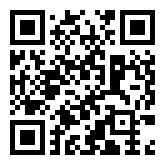 Contacts des enseignantsSemaine du 23 mars 2020GÉOGRAPHIE : Le changement global et ses principaux effets géographiques régionauxDeux documents sont distribués : 1/ le planning que vous consultez en ce moment et 2/ la fiche d’activité sur le Bangladesh. Les corrections seront distribuées la semaine prochaine. JOUR 1 : La montée des eaux dans le PacifiqueManuel d’histoire-géographie pages 296 – 297Travail à faire dans le cahier :Questions 1 à 4 Développement construit : Quelles sont les conséquences de l’augmentation du niveau de la mer dans les îles Kiribati ? (8 lignes)Compétences travaillées : étudier des documents et s’exprimer en français à l’écritJOUR 2 : le Bangladesh face au changement climatiqueFiche d’activité à téléchargerTravail à faire dans le cahier :Lire l’article, reproduire et compléter le schéma en utilisant les mots ou expressions en grasCompétences travaillées : étudier des documents et maîtriser différents langages pour communiquer.POUR ALLER PLUS LOIN « Une succession de changements climatiques (Géohistoire) » Manuel d’histoire-géographie pages 300 – 301NOMS & Prénoms :Emails : WhatsApp : Horaires de permanence : ALI YÉRO Souleymaneali-yero.souleymane@fontaine.ne96 55 86 1709h00 – 12h00BERTHO Erwanbertho.erwan@fontaine.ne80 40 58 9809h00 – 12h00KOSSOU Ronankossou.ronan@fontaine.ne+33 6 83 98 12 89 09h00 – 12h00